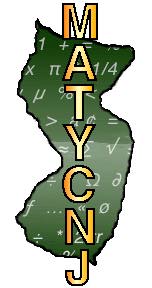 Executive Committee of MATYCNJPresident   -    Gabriela SpragueBrookdale Community Collegegsprague@brookdalecc.eduTreasurer  -   Lenore LererBergen Community Collegellerer@bergen.eduPresident-Elect  - Sally MulveyBrookdale Community Collegesmulvey@brookdalecc.eduRecording Secretary – Karina AliagaBrookdale Community Collegekaliaga@brookdalecc.eduPast- President –  Meimee PersauCounty College of Morrismpersau@ccm.eduNewsletter Editor/HistorianDaniel LopezBrookdale Community College     dlopez@brookdalecc.edu    Vice President North Palma BenkoPassaic County Community Collegepbenko@pccc.eduVice President South            Ashley TasyBrookdale Community College  atasy@brookdalecc.edu